 “This is the site for learning about democracy.”1
“A huge contribution to the democracy cause.”2See HowThe best voting rules are fast, easy and fair.
 They help groups from classrooms to countries.
The results are well centered and widely popular. They strengthen the votes supporting 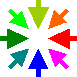 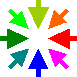 one chairperson or policy and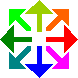 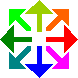  fair-shares of seats or $pending.Then ActShare this illustrated booklet with friends. Build support in your school, club or town with  FairVote, The Center for Voting & Democracy.                 ACCURATE  DEMOCRACY                 AccurateDemocracy4  Decision Tools 
in Pictures & Games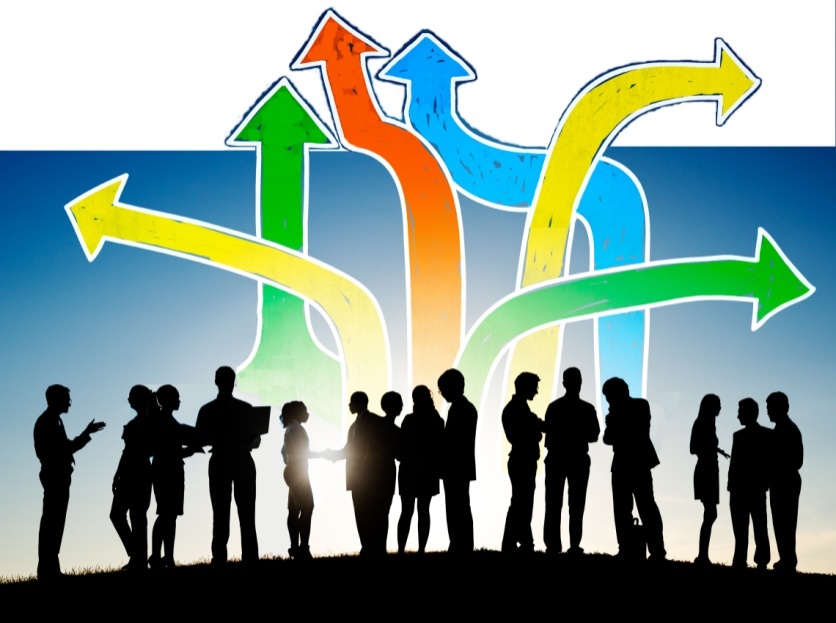  “This is the site for learning about democracy.”1
“A huge contribution to the democracy cause.”2See HowThe best voting rules are fast, easy and fair.
 They help groups from classrooms to countries.
The results are well centered and widely popular. They strengthen the votes supporting 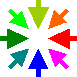 one chairperson or policy and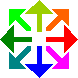  fair-shares of seats or $pending.Then ActShare this illustrated booklet with friends. Build support in your school, club or town with  FairVote, The Center for Voting & Democracy.                 ACCURATE  DEMOCRACY                 AccurateDemocracy4  Decision Tools 
in Pictures & Games “This is the site for learning about democracy.”1
“A huge contribution to the democracy cause.”2See How The best voting rules are fast, easy and fair.   They help groups from classrooms to countries.  The results are well centered and widely popular. They strengthen the votes supporting 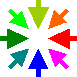 one chairperson or policy and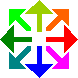  fair-shares of seats or $pending.Then ActShare this illustrated booklet with friends. Build support in your school, club or town with  FairVote, The Center for Voting & Democracy.                 ACCURATE  DEMOCRACY                 4  Decision Tools 
in Pictures & Games4  Decision Tools 
in Pictures & Games “This is the site for learning about democracy.”1
“A huge contribution to the democracy cause.”2See How The best voting rules are fast, easy and fair.   They help groups from classrooms to countries.  The results are well centered and widely popular. They strengthen the votes supporting 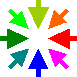 one chairperson or policy and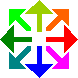  fair-shares of seats or $pending.Then ActShare this illustrated booklet with friends. Build support in your school, club or town with  FairVote, The Center for Voting & Democracy.                 ACCURATE  DEMOCRACY                 4  Decision Tools 
in Pictures & Games4  Decision Tools 
in Pictures & GamesBAdd your own art, music, scriptures, stories, and heroes.Add your own art, music, scriptures, stories, and heroes.Old and New Classics on A. vs. E.The Authoritarian Personality ‘may be induced by an upbringing of rigid discipline and conditional affection.’ This book by Theodor Adorno and others developed a scale to measure “an estimate of fascist receptivity.” A quick personality test: www.anesi.com/fscale.htmAuthoritarian traits: punish weakness, e.g.  
scapegoat, demonize, hate, and oppress the weak. “... excessive conformity, submissiveness to authority, intolerance, insecurity, superstition. ridged stereotyped thought patterns.”  Sociology in Our Times, Diana Kendall;  books.google.com/books?isbn=1305856309Frank Sulloway showed in Born to Rebel that many firstborns become more authoritarian than siblings.  In 2003, he co-authored a controversial research report, “Political Conservatism as Motivated Social Cognition.” Some conservatives oppose conflating authoritarian with conservative. Triumph of the Authoritarian, by John W. Dean, The Boston Globe;  14 July 2006.The A to E spectrum may also correlate with differences in brain activity found by fMRI, and in genes — which raises the concern that a drug or retrovirus could be created to increase obedience.“Individuals who are more easily startled* by threats are more likely than others to support protective policies, such as military spending, the Iraq War and the death penalty...”  *Measured by eye blink response to a loud noise after seeing disturbing photos.livescience .com/2866-political-views-driven-biology.htmlDAuthoritarian versus EgalitarianHere are two views on the purpose of electing reps: 1. An election should give representation to the major opinion groups in the electorate.  Give them a forum to debate and refine policies for the common good.  This view emphasizes the integrating purpose of elections and representative committees. 2. The goal of an election is to give one group the power to rule.  Give them a clear mandate to resolve necessary choices.  We could call that the dominance purpose of an election.  This path risks turning to dictatorship:  If the biggest party should dominate a government, should the biggest subgroup control the biggest party?  1 side, 1 party, 1 faction, 1 leader. Compromises often must be made at some level, even if that is in the mind of one person and the process is hidden.  Democrats hold that political decisions are better when many minds work together, the options are debated in public from many points of view, and power is distributed fairly.  With good decision rules, an open egalitarian process is quick, stable, and effective.Questions for research, discussion, and writing:  Do the values below tend to occur as two distinct sets?  Or does a person pursue values in (between) both?  Does one set tend to displace the other in a community?  Is one linked with support for effective democracy?  Do some people with wealth want it to steer society and try to weaken steering by voting and government? accuratedemocracy.com/a_quotes.htm	AAuthoritarian versus EgalitarianHere are two views on the purpose of electing reps: 1. An election should give representation to the major opinion groups in the electorate.  Give them a forum to debate and refine policies for the common good.  This view emphasizes the integrating purpose of elections and representative committees. 2. The goal of an election is to give one group the power to rule.  Give them a clear mandate to resolve necessary choices.  We could call that the dominance purpose of an election.  This path risks turning to dictatorship:  If the biggest party should dominate a government, should the biggest subgroup control the biggest party?  1 side, 1 party, 1 faction, 1 leader. Compromises often must be made at some level, even if that is in the mind of one person and the process is hidden.  Democrats hold that political decisions are better when many minds work together, the options are debated in public from many points of view, and power is distributed fairly.  With good decision rules, an open egalitarian process is quick, stable, and effective.Questions for research, discussion, and writing:  Do the values below tend to occur as two distinct sets?  Or does a person pursue values in (between) both?  Does one set tend to displace the other in a community?  Is one linked with support for effective democracy?  Do some people with wealth want it to steer society and try to weaken steering by voting and government? accuratedemocracy.com/a_quotes.htm	A